ФГБОУ ВО «Ростовский государственный медицинский университет» Минздрава России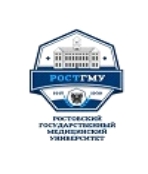 Всероссийская научно-практическая конференция«Медицинская помощь пациентам, перенесшим COVID-19» 15.06.2023 с 13:00 до 17:00Место проведения: Ростов-на-Дону, РостГМУОрганизаторы: ФГБОУ ВО РостГМУ Минздрава России,ГБУ РО Донской инфекционный центр имени З.В. ЕрмольевойЦелевая аудитория – врачи-специалисты различных специальностей: профпатологи, пульмонологи, кардиологи, инфекционисты, гастроэнтерологи, диетологи, гематологи, неврологи, урологи, терапевты.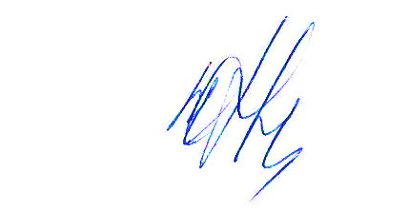 Ответственный за проведение мероприятия                                                        Горблянский Ю.Ю.113:00-13:10Приветственное слово главного внештатного профпатолога ЮФО, д.м.н., профессора, заведующего кафедрой профпатологии, Горблянского Ю.Ю. - 10 мин213:10-13:30Социально-демографическая характеристика госпитализированных пациентов с COVID-19.Парасоцкая Ю.И., Кузнецова А.А., Шитова Н.В. (Ростов-на-Дону) – 20 мин.313:30-13:50Многоликий постковидный синдром. Update 2023.д.м.н. профессор Горблянский Ю.Ю., Рамазанова Э.Р. (Ростов-на-Дону) – 20 мин.413:50-14:10Пациент с постковидным синдромом на приеме у кардиолога. Тактика врача. д.м.н. профессор Дроботя Н.В., к.м.н., доцент Калтыкова В.В., к.м.н. Гусейнова Э.Ш. – 20 мин.514:10-14:30Гастроэнтерологические аспекты постковидного состояния. д.м.н. профессор Тарасова Г.Н. – 20 мин.614:30-14:50Профессиональные аспекты COVID-19.Шитова Н.В. (Ростов-на-Дону) – 20 мин.714:50-15:10Нутритивная поддержка пациентов в постковидном периоде.к.м.н., доцент Дядикова И.Г., Дударева В.А. (Ростов-на-Дону) – 20 мин.815:10-15:30COVID-19 и репродуктивное здоровье.д.м.н. Бова Ф.С. (Ростов-на-Дону) – 20 мин.915:30-15:50Астения и синдром хронической усталости. Нерешенные вопросы. к.м.н., доцент Черникова И.В. (Ростов-на-Дону) – 20 мин.1015:50-16-10Гемостаз пациентов с постковидным синдромом.к.м.н., доцент Снежко И.В. (Ростов-на-Дону) – 20 мин.1116:10-16:30Респираторные последствия COVID-19. Тактика пульмонолога.Главный внештатный специалист по пульмонологии МЗ РО Недашковская Н.Г. (Ростов-на-Дону) – 20 мин.1216:30-16:50Труд и здоровье медицинских работников в период пандемии.к.м.н., доцент Конторович Е.П., к.м.н., доцент Понамарева О.П. (Ростов-на-Дону) – 20 мин.1316:50-17:00Закрытие конференции